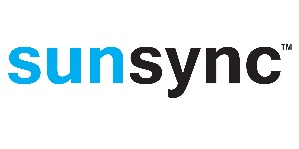 Sunsync™ 240 serienBruksområde
Prosjektautomatikk for mellomstore og store prosjekter 4 styresoner pr. styresentralEksterne inn- og utgang gjennom Modbus TCP/IPFjernadgang via WEB-grensesnittEkstern serviceadgang fra forhåndsinstallert Teamviewer-klientStandardbeskrivelse
Solautomatikk må leveres med én værstasjon som betjener alle 4 styresoner.Leveres komplett med styresentral, følere og motorreleer.Aktuelle målinger for henholdsvis solintensitet, vindhastighet, temperatur, nedbør samt sist avgitte automatikkommando må kunne avleses på styresentralen og via web grensesnitt.Grenseverdier og reaksjonstider for automatikksignaler fra sol- og vindføler må kunne endres sone for sone på displayet til automatikk og web grensesnitt.Automatikken må inneholde en timerfunksjon som gir mulighet for flere daglige overstyringssignaler pr. sone. Det må dessuten være mulig å koble ut automatikken sone for sone i utvalgte perioder via timerfunksjonen. Timerfunksjonen må kunne skille mellom ukedager og nasjonale helligdager.Styringen må inneholde en logg over alle feil og blokkeringskommandoer.Det må leveres NC (normally closed) inngang for brannalarm. Ved alarm må avskjermingen kjøre opp og blokkeres i SIKKERHEDS-posisjon.Mulighet for tilkobling av lovbestemt vinduspusserbryter pr. sone.Levering av nødvendige prinsippdiagrammer, CE komponenterklæringer samt innregulering av automatikk inkludert.Beskrivelsen kan utbygges med dette tilleggsutstyretLevering av vinduspusserbryterLevering av impulsbryter for rom-/fasadebetjeningLevering av 1 - 2 ekstra vindfølereLevering av 1 – 2 ekstra lux-følereLevering av trådløse impulskontakter for rom-/fasadebetjening. (Ingen kabling mellom motorrelé og betjeningspanel)Det må utføres prosjektspesifikke diagrammer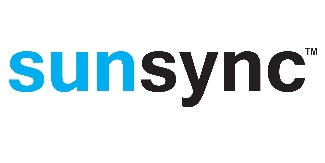 Det må gjennomføres CE-merking av det komplette anleggetMontering og tilkobling av komponenter og motorer inkludert kabling og tilkobling for betjeningspanel og busskabel. Det forutsettes at en annen entreprenør fører 230 V uttak frem til motorreleer og styresentral.ModbuskommunikasjonFølgende inn- og utgangssignaler må kunne utveksles gjennom Modbus TCP/IP:Utgang:Feil på styresentral eller sensorStyring blokkert av brannalarmStyring blokkert fra vinduspusserbryter (en adresse pr. sone)Aktuell posisjon (en adresse pr. sone)Aktuell status manuell/auto/lås (en adresse pr. sone)Aktuell vindhastighet (en adresse pr. føler)Aktuell temperaturAktuell nedbørsstatusAktuelle lux-målinger (1 adresse pr. sensor)Grenseverdier overskredet (1 adresse pr. føler pr. sone)
Inngang:Kjør sone opp/ned (en adresse pr. sone)Skift sonestatus manuell/status/lås (en adresse pr. soneEndre grenseverdier og reaksjonstider for solprogram (en adresse pr. sone pr. settpunkt)